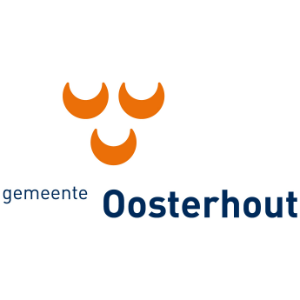 TROUWEN/GEREGISTREERD PARTNERSCHAP IN OOSTERHOUTVoordat u elkaar het ja-woord gaat geven moeten er een aantal zaken worden geregeld, ook bij de gemeente.Hier volgt een overzicht van een aantal zaken die voor u van belang kunnen zijn.MELDING VOORGENOMEN HUWELIJK/PARTNERSCHAPDe melding dient te worden gedaan bij de gemeente waar het huwelijk/geregistreerd partnerschap zal plaatsvinden.Het huwelijk/geregistreerd partnerschap kan niet eerder plaatsvinden dan 14 dagen en binnen 1 jaar na de dag waarop de melding bij ons is binnengekomen en nadat de documenten in orde zijn bevonden. Het sluiten van een huwelijk/partnerschap op algemeen erkende feestdagen is niet mogelijk. Kosteloos trouwen/partnerschapsregistratie• is alleen mogelijk voor inwoners van Oosterhout;• wordt gesloten in het gemeentehuis op maandag en dinsdag om 09.00 uur;• duurt niet langer dan 15 minuten;• er is geen gesprek met de ambtenaar van de burgerlijke stand; • er wordt geen toespraak gehouden en• u kunt geen voorkeur opgeven voor een bepaalde ambtenaar.Trouwen/partnerschapsregistratie eenvoudig• wordt gesloten in het gemeentehuis op maandag en dinsdag om 10.00 uur, om 11.00 uur en op woensdag    om 09.00, 10.00 en 11.00 uur; • duurt niet langer dan 15 minuten;• er is geen gesprek met de ambtenaar van de burgerlijke stand;• er wordt geen toespraak gehouden en• u kunt geen voorkeur opgeven voor een bepaalde ambtenaar.Voor het actuele kostenoverzicht (huwelijksrechten) zie: https://www.oosterhout.nl/inwoners/wonen-leven/trouwen-in-oosterhout/Het meldingsformulier treft u in de bijlagen aan. U kunt uw melding voorgenomen huwelijk/geregistreerd partnerschap inleveren: bij de balie van de afdeling Burgerzaken van de gemeente via het contactformulier op onze website www.oosterhout.nl  (inloggen met uw digidcode) opsturen naar:   Gemeente OosterhoutAfdeling Informatie- en Servicecentrum, unit BurgerzakenPostbus 101504900 GB OosterhoutWonen de aanstaande echtgenoten buiten Nederland en bezit één van hen de Nederlandse nationaliteit, dan moeten zij, als zij in een Nederlandse gemeente willen trouwen, hun voornemen kenbaar maken bij de ambtenaar van de burgerlijke stand te Den Haag. De gemeente Den Haag stuurt uw voornemen door naar de gemeente waar u gaat trouwen.https://www.denhaag.nl/nl/trouwen-en-geregistreerd-partnerschap/huwelijk/huwelijk-voor-nederlanders-die-in-het-buitenland-wonen-melden.htmBuitenlandse documentenAls u in het buitenland bent geboren, lange tijd in het buitenland hebt gewoond of niet de Nederlandse nationaliteit bezit kan het zijn dat de gegevens in De Basisregistratie Personen (BRP) niet volledig of actueel zijn. U kunt hiervoor contact opnemen met de ambtenaar van de burgerlijke stand die u dan informatie kan verstrekken welke documenten u eventueel nog dient te overleggen, zoals bijvoorbeeld:een afschrift van de geboorteakte, eventueel voorzien van een beëdigde vertaling en vereiste legalisatie;een bewijs van de burgerlijke staat: een verklaring van de laatste woonplaats buiten Nederland, eventueel voorzien van een beëdigde vertaling en vereiste legalisatie.KEUZE BUITENGEWOON AMBTENAAR VAN DE BURGERLIJKE STANDOp het meldingsformulier is het mogelijk een voorkeur uit te spreken voor een BABS. Uw voorkeur dient u uiterlijk 3 maanden voor de huwelijksdatum aan ons door te geven. Op onze website staan de Babsen in dienst van de gemeente Oosterhout vermeld. https://www.oosterhout.nl/inwoners/wonen-leven/trouwen-in-oosterhout/trouwambtenaren/Het is gebruikelijk dat de betrokken ambtenaar contact met u opneemt en enkele weken voor het huwelijk/partnerschap een bezoek aan u brengt. Tijdens dit persoonlijke gesprek kunt u onder andere uw wensen met betrekking tot de ceremonie kenbaar maken.Bent u woonachting in Oosterhout of in een plaats aangrenzend aan Oosterhout dan komt de Babs voor een persoonlijk gesprek bij u thuis. (Onder aangrenzende plaatsen worden verstaan: Den Hout, Oosteind, Dorst, Rijen, Dongen, ’s-Gravenmoer, Raamsdonk, Raamsdonksveer, Geertruidenberg, Drimmelen, Made, Wagenberg, Terheijden,  Teteringen en Breda).Bent u niet woonachtig in één van bovengenoemde plaatsen dan vindt het gesprek met de Babs plaats in het gemeentehuis, op de locatie waar het huwelijk/partnerschap zal worden gesloten of op een andere nader te bepalen locatie in samenspraak met de Babs.Eigen trouwambtenaar aandragenU heeft de mogelijkheid om zelf een (buitengewoon) ambtenaar van de burgerlijke stand aan te dragen.Voorwaarden:De benoeming geldt voor 1 dagDe benoeming is zonder salarisEr vindt altijd een persoonlijk gesprek plaats met de babs op het gemeentehuis enkele maanden voorafEen babs draagt een toga van de gemeente OosterhoutIn de bijlagen treft u hiervoor het formulier aan (pagina 9). Dit dient u uiterlijk 3 maanden voor de huwelijksdatum aan ons door te geven.  Voor het benoemen van een Babs voor 1 dag worden extra kosten in rekening gebracht. TROUWLOCATIE KIEZENWie in Oosterhout trouwt of zijn/haar partnerschap wil laten registreren, heeft de keuze uit meerde locaties.In de trouwzaal van het gemeentehuis kunnen huwelijken of partnerschapsregistraties worden gesloten van maandag tot en met zaterdag van 09.00 tot 16.00 uur. De ceremonie in het gemeentehuis duurt niet langer dan 45 minuten.(Dit is inclusief aankomst en vertrek).In het gemeentehuis bereikt u de ingang van de trouwzaal via de achteringang (personeelsingang). De ambtenaar van de burgerlijke stand of gemeentebode ontvangt u daar. Aandachtspunten:Het is niet toegestaan om na de plechtigheid rijstkorrels, confetti, papiersnippers e.d. te strooien. Dit betreft zowel binnen als buiten op het plein voor het gemeentehuis. Dieren zijn in het gemeentehuis niet toegestaan. Met uitzondering van (blinden) geleidehonden die op medische gronden zijn toegewezen. Eveneens is het mogelijk te trouwen op de volgende locaties:Vredeskerk, Rulstraat 6 (www.pqoosterhout.nl)Vestzaktheater ‘De Schelleboom’, Mathildastraat 37a (www.deschelleboom.nl)Stadstuin ‘De Schelp’, (achter) St. Janstraat 9 (www.stadstuindeschelp.nl)Kiest een bruidspaar voor een huwelijksarrangement op locatie, dan dient men contact op te nemen met de beheerders van de locaties. U wordt er op gewezen dat naast de kosten voor het huwelijk/partnerschapsregistratie aan de gemeente, door de beheerders van de locaties ook kosten in rekening zullen worden gebracht. In de Vredeskerk, De Schelleboom en de 'De Schelp' is het, in overleg, mogelijk te trouwen of een partnerschap te laten registreren op bijna ieder tijdstip van de dag. De tijdsduur op deze locaties is afhankelijk van hetgeen het bruidspaar zelf wil. Daarnaast is het mogelijk op deze locaties ook een aantal andere wensen te realiseren. Hierbij valt te denken aan het aansnijden van de bruidstaart, het heffen van een glas champagne, een keuze te maken uit wel of geen bloemen op de locatie. Dit alles geschiedt in overleg met de beheerder.U kunt ook voor een zelf gekozen locatie kiezen. Het pand moet aan een aantal eisen voldoen. In de bijlagen vindt u hiervoor het formulier (pagina 10). Voor de locaties Vredeskerk, Schelleboom en Stadstuin de Schelp hoeft geen verzoek te worden ingediend. Naast de kosten voor het huwelijk/partnerschapsregistratie aan de gemeente dient u er rekening mee te houden dat ook de locaties kosten in rekening zullen brengen. 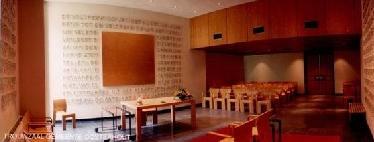 Informatie trouwen op een zelf gekozen locatieIn de gemeente Oosterhout kunt u zelf uw keus bepalen waar u trouwt of een partnerschap sluit: in het gemeentehuis of op een door uzelf gekozen locatie. Hieraan zijn echter wel een aantal voorwaarden verbonden.Omdat we natuurlijk graag willen dat alles goed verloopt, volgt hieronder een aantal punten waar aan partijen zich moeten houden wanneer men ervoor kiest op een locatie naar uw keuze te trouwen of een partnerschap te laten registreren.De volgende zaken zijn hierbij voor u van belang:De voltrekking is een openbare aangelegenheid en de locatie moet voor iedereen toegankelijk zijn;De beheerder/eigenaar van de locatie moet het verzoek mede ondertekenen;Extra kosten voor huur van de locatie zijn voor eigen rekening. Deze kosten dienen rechtstreeks aan de verhuurder te worden voldaan, zonder tussenkomst van de gemeente;De locatie mag niet in strijd zijn met de openbare orde en goede zeden;Bruidspaar en eigenaar zijn beiden verantwoordelijk voor de inrichting en aankleding van de locatie en dienen zorg te dragen voor voldoende zitplaatsen. Beiden bent u verantwoordelijk voor het aanbrengen van eventuele aanpassingen aan de locatie en het terugbrengen in de oorspronkelijke staat hiervan, voor zover dit voor de huwelijksvoltrekking noodzakelijk is;De locatie moet beschikken over voldoende parkeerfaciliteiten;De gasten mogen bij aankomst en vertrek het verkeer niet belemmeren;De (buitengewoon) ambtenaar van de burgerlijke stand moet zijn/haar werk naar behoren kunnen doen. De eindverantwoordelijkheid voor het verloop van de ceremonie ligt bij hem/haar. Er moet een plek zijn om de ceremonie te laten plaatsvinden (toespraak, jawoord zeggen en ondertekening van de akte) en er moet een kleed- en pauzeruimte zijn voor de ambtenaar van de burgerlijke stand;De gemeente is niet aansprakelijk voor eventuele schade die aan de locatie wordt toegebracht;Voorafgaand aan de ceremonie wordt de locatie getoetst op brandveiligheid door de brandweer. Afhankelijk van het karakter van de locatie en het aantal personen dat bij de voltrekking aanwezig zal zijn, bepaalt de brandweer of een tijdelijke gebruiksvergunning noodzakelijk is of dat kan worden volstaan met het voldoen aan een aantal minimale eisen zoals de aanwezigheid van vluchtwegen;De omwonenden mogen geen overlast hebben van de ceremonie of festiviteiten die in het kader van de ceremonie georganiseerd worden;Het college van burgemeester en wethouders behoudt de mogelijkheid om in bijzondere omstandigheden af te wijken van wat in de regeling is bepaald;De locatie mag niet gelijktijdig worden gebruikt voor erediensten.N.B.Indien een onderzoek naar de (brand)veiligheid van de locatie noodzakelijk is, zal door de brandweer met u een afspraak worden gemaakt om de locatie te bezoeken. De mogelijkheid bestaat dat in het kader van het veilige verloop van de ceremonie enige aanvullende voorzieningen en/of maatregelen vereist zullen zijn.Voltrekkingen vinden plaats op de dagen en tijdstippen in overeenstemming met het Reglement op de burgerlijke stand.De locatie kan pas geboekt worden nadat deze goedgekeurd is en er door de gemeente, de beheerder/eigenaar en u een verklaring is ondertekend. Om deze reden moet dit formulier uiterlijk zes weken voor de voltrekkingsdatum ingestuurd worden.			In te vullen door gemeente:1			Datum ontvangst      						Zaaknummer             Melding van :												    Voorgenomen huwelijk						    Voorgenomen geregistreerd partnerschap						(aankruisen wat van toepassing is)Aanstaande echtgeno(o)t(e)/partner 1Burgerservicenummer		     Achternaam			     Voorna(a)m(en)			     Roepnaam			     Geboortedatum			     Geboorteplaats, -land		     Adres				     Postcode en woonplaats		     Nationaliteit*			     Telefoonnummer(s)		     E-mail				     Burgerlijke staat			  ongehuwd of geen geregistreerd partnerschap  gescheiden of ontbonden geregistreerd partnerschap  weduwe/weduwnaar Indien eerder gehuwd/geregistreerd partner de gegevens van laatste huwelijk/partnerschap	Achternaam ex-partner		     	Voorna(a)m(en) ex-partner	     	Datum en plaats voltrekking	     	Datum en plaats ontbinding	     Gegevens ouders echtgeno(o)t(e)/partner 1Ouder 1: Achternaam 			     	   Voorna(a)m(en)		     	   Woonplaats			     Ouder 2: Achternaam 			     	   Voorna(a)m(en) 		     	   Woonplaats			     2Overige relevante gegevens aanstaande echtgeno(o)t(e)/partner 1(Zoals eerder ontbonden huwelijken en/of geregistreerde partnerschappen, anders dan bovengenoemd)Heeft u gezamenlijk minderjarige kinderen? nee	 ja, vul achternaam, voornamen, geboortedatum en –plaats in:Heeft u het gezag over minderjarige kind(eren) uit een voorgaand huwelijk/geregistreerd partnerschap?	 nee	 ja, vul achternaam, voornamen, geboortedatum en –plaats in:Staat u onder curatele?	 nee	 ja, vul de gegevens van curator of degene(n) van wie toestemming is vereist in:Bent u familie (bloedverwant) van de aanstaande echtgeno(o)te/partner?Als het antwoord hierop ‘ja’ is moet u een extra verklaring afleggen (overleg dit met de gemeente waar u uw voorgenomen huwelijk/partnerschap meldt).	 nee	 ja, namelijk		 Neef		 Nicht	 Oom		 TanteOndertekeningIk verklaar:- een huwelijk/geregistreerd partnerschap aan te willen gaan met aanstaande echtgenoot/partner 2;- dat bovenstaande gegevens zonder voorbehoud en naar waarheid zijn ingevuld;- geen (andere) huwelijken of geregistreerde partnerschappen waar ook ter wereld te zijn aangegaan dan  bovengenoemd; - de intentie te hebben om te voldoen aan de plichten verbonden aan het huwelijk/geregistreerd partnerschap en- niet het oogmerk te hebben om met dit huwelijk/geregistreerd partnerschap toelating tot Nederland te krijgen.Plaats, datum		     Handtekening		     * U bezit niet de Nederlandse nationaliteit; u bent geen gemeenschapsonderdaan; u heeft geen verblijfsvergunning regulier of asiel voor onbepaalde tijd; of u bent permanent woonachtig in het buitenland, dan dient u ook pagina 8 in te vullen.Voeg kopie van geldige legitimatiebewijs toe.						3Aanstaande echtgeno(o)t(e)/partner 2Burgerservicenummer		     Achternaam			     Voorna(a)m(en)			     Roepnaam			     Geboortedatum			     Geboorteplaats, -land		     Adres				     Postcode en woonplaats		     Nationaliteit*			     Telefoonnummer(s)		     E-mail				     Burgerlijke staat			  ongehuwd of geen geregistreerd partnerschap  gescheiden of ontbonden geregistreerd partnerschap  weduwe/weduwnaar Indien eerder gehuwd/geregistreerd partner de gegevens van laatste huwelijk/partnerschap	Achternaam ex-partner		     	Voorna(a)m(en) ex-partner	     	Datum en plaats voltrekking	     	Datum en plaats ontbinding	     Gegevens ouders echtgeno(o)t(e)/partner 2Ouder 1: Achternaam 			     	   Voorna(a)m(en)		     	   Woonplaats			     Ouder 2: Achternaam 			     	   Voorna(a)m(en) 		     	   Woonplaats			     4Overige relevante gegevens aanstaande echtgeno(o)t(e)/partner 2(Zoals eerder ontbonden huwelijken en/of geregistreerde partnerschappen, anders dan bovengenoemd)Heeft u gezamenlijk minderjarige kinderen? nee	 ja, vul achternaam, voornamen, geboortedatum en –plaats in:Heeft u het gezag over minderjarige kind(eren) uit een voorgaand huwelijk/geregistreerd partnerschap?	 nee	 ja, vul achternaam, voornamen, geboortedatum en –plaats in:Staat u onder curatele?	 nee	 ja, vul de gegevens van curator of degene(n) van wie toestemming is vereist in:Bent u familie (bloedverwant) van de aanstaande echtgeno(o)te/partner?Als het antwoord hierop ‘ja’ is moet u een extra verklaring afleggen (overleg dit met de gemeente waar u uw voorgenomen huwelijk/partnerschap meldt).	 nee	 ja, namelijk		 Neef		 Nicht	 Oom		 TanteOndertekeningIk verklaar:- een huwelijk/geregistreerd partner aan te willen gaan met aanstaande echtgenoot/partner 1;- dat bovenstaande gegevens zonder voorbehoud en naar waarheid zijn ingevuld;- geen (andere) huwelijken of geregistreerde partnerschappen waar ook ter wereld te zijn aangegaan dan  bovengenoemd; - de intentie te hebben om te voldoen aan de plichten verbonden aan het huwelijk/geregistreerd partnerschap en- niet het oogmerk te hebben om met dit huwelijk/geregistreerd partnerschap toelating tot Nederland te krijgen.Plaats, datum		     Handtekening		     * U bezit niet de Nederlandse nationaliteit; u bent geen gemeenschapsonderdaan; u heeft geen verblijfsvergunning regulier of asiel voor onbepaalde tijd; of u bent permanent woonachtig in het buitenland, dan dient u ook pagina 8 in te vullen.Voeg kopie van geldige legitimatiebewijs toe.5			In te vullen door gemeente:			Datum ontvangst      Verklaring naamgebruik						Zaaknummer        _________________Echtgenoten en partners die hun relatie hebben laten registreren bij de burgerlijke stand mogen elkaars achternaam gebruiken. Bij het adresseren van post van de diverse overheidsinstellingen zal rekening worden gehouden met uw keuze. Voor alle duidelijkheid: het gaat hier om het gebruik van de achternaam in het dagelijks verkeer. De officiële naam (zoals die in de geboorteakte is vermeld) verandert daar niet door. Door het invullen van onderstaand formulier geeft u aan op welke wijze u de geslachtsnaam van de partner wilt gebruiken (al dan niet in combinatie met uw eigen geslachtsnaam).Datum huwelijk/geregistreerd partnerschap	     Echtgeno(o)t(e)/partner 1	BSN				     Achternaam			     Voorna(a)m(en)			     Geboortedatum			     Adres				     Postcode en woonplaats		        Eigen naam   Naam echtgenoot/geregistreerd partner   Naam echtgenoot/geregistreerd partner – eigen naam   Eigen naam – naam echtgenoot/geregistreerd partnerEchtgeno(o)t(e)/partner 2BSN				     Achternaam			     Voorna(a)m(en)			     Geboortedatum			     Adres				     Postcode en woonplaats		        Eigen naam   Naam echtgenoot/geregistreerd partner   Naam echtgenoot/geregistreerd partner – eigen naam   Eigen naam – naam echtgenoot/geregistreerd partnerPlaats, datum 	     Handtekening  Echtgeno(o)t(e)/partner 1	     Handtekening  Echtgeno(o)t(e)/partner 2	     6Gegevens getuigen (minimaal 2 maximaal 4 meerderjarige getuigen)Wilt u getuigen van de gemeente	  ja	  nee 	Getuige 1	Burgerservicenummer	     Achternaam		     	Voorna(a)m(en)		     	Geboortedatum		     	Woonplaats		     Getuige 2	Burgerservicenummer	     Achternaam		     	Voorna(a)m(en)		     	Geboortedatum		     	Woonplaats		     Getuige 3	Burgerservicenummer	     Achternaam		     Voorna(a)m(en)		     	Geboortedatum		     	Woonplaats		     Getuige 4	Burgerservicenummer	     Achternaam		     Voorna(a)m(en)		     	Geboortedatum		     	Woonplaats		     Voeg kopieën van geldige legitimatiebewijzen van de getuigen toe.						7Gegevens huwelijk/geregistreerd partnerschapVoorkeursdatum huwelijk/geregistreerd partnerschap	     Voorkeurstijdstip		     Locatie(*)		 Trouwzaal Stadhuis Stadstuin de Schelp Vredeskerk  Theater de Schelleboom Locatie naar eigen keuze      		                    (voeg het formulier “verzoek trouwen op een zelf gekozen locatie” (pagina 10) toe)Hoeveel personen zullen uw huwelijk/partnerschapsregistratie bijwonen?      Ouders aanwezig				 nee	 ja    aantal	      Grootouders aanwezig			 nee	 ja    aantal	     Bruidskinderen aanwezig			 nee	 ja    aantal 	     Wilt u ringen wisselen			 nee	 jaWilt u een trouw-/partnerschapsboekje	 nee	 ja(Naast leges voor het huwelijk worden ook leges voor het trouwboekje in rekening gebracht. Het is niet verplicht om een trouwboekje aan te schaffen)Wilt u uw gezamenlijke kind(eren) laten bijschrijven in het trouw-/partnerschapsboekje 	 nee	 jaBent u beiden de Nederlandse taal machtig in woord en geschrift?	 nee, andere taal n.l.      								 jaMet welke naam wenst u aangesproken te worden tijdens de ceremonie? 	Aanstaande echtgeno(o)t(e)/partner 1	     Aanstaande echtgeno(o)t(e)/partner 2	     Voorkeur voor een buitengewoon ambtenaar(*)	 nee(zie www.oosterhout.nl)			 	 ja	1.       		2.      Enkele weken voorafgaand aan het huwelijk/partnerschapsregistratie zal er een kennismakingsgesprek plaatsvinden met de ambtenaar die het huwelijk/partnerschapsregistratie gaat voltrekken.	 eigen buitengewoon ambtenaar      (voeg formulier “verzoek eigen buitengewoon ambtenaar” (pagina 9) toe)Toevoegen:- Kopieën geldige legitimatiebewijzen aanstaande echtgenoten/partners- Kopieën geldige legitimatiebewijzen getuigen- Indien locatie naar eigen keuze, formulier “verzoek trouwen op een zelfgekozen locatie” + geldig legitimatiebewijs    eigenaar/ingebruikgever- Indien eigen buitengewoon ambtenaar, formulier “verzoek eigen buitengewoon ambtenaar” + geldig      legitimatiebewijs (indien van toepassing: verklaring actueel dienstverband als babs, benoemingsbesluit burgemeester   en wethouders en het beëdigingsbesluit van de rechtbank.Alleen volledig ingevulde en ondertekende formulieren (pagina 1 t/m 7) aangevuld met de juiste bijlagen worden door ons in behandeling genomen. Daarna begint de wachttijd van 14 dagen te lopen.(*) Geen keuze mogelijkheid voor huwelijken/partnerschapsregistraties op ma/di/wo om 9.00/10.00/11.00 uur.      Deze vinden plaats in de trouwzaal door een aangewezen ambtenaar. Er is ook geen kennismakingsgesprek.                                                                                            8U bezit niet de Nederlandse nationaliteit; u bent geen gemeenschapsonderdaan; u heeft geen verblijfsvergunning regulier of asiel voor onbepaalde tijd; of u bent permanent woonachtig in het buitenland, dan dient u onderstaande gegevens in te vullen.Verklaring geen schijnhuwelijk/partnerschapVerklaring artikel 2.9 lid 1 Wet BRPPersoonlijke gegevens partner 1Achternaam				     Voorna(a)m(en) voluit			     Geboortedatum				     Geboorteplaats				     Nationaliteit				     Adres					     Woonplaats				     Burgerservicenummer (8 of 9 cijfers)	     Persoonlijke gegevens partner 2Achternaam				     Voorna(a)m(en) voluit			     Geboortedatum				     Geboorteplaats				     Nationaliteit				     Adres					     Woonplaats				     Burgerservicenummer (8 of 9 cijfers)	     Inschrijving buitenlands huwelijk / geregistreerd partnerschap in de BRP Datum / plaats huwelijk				      Datum / plaats geregistreerd partnerschap		     Verklaring naar waarheid en zonder voorbehoud ingevuld 	Huwelijk / geregistreerd partnerschap wordt niet kenbaar gemaakt met het oogmerk om verblijfsrecht in Nederland te verkrijgen 	Partners zijn geen neef / nicht 	Partners zijn wel neef / nicht: er is geen sprake van gedwongen huwelijkOndertekening partner 1Datum			     				Handtekening	__________________Ondertekening partner 2Datum			     				Handtekening	__________________invullen door gemeente:9			Datum ontvangst _________________									Zaaknummer        _________________Verzoek eigen buitengewoon ambtenaar (BABS) voor één dagVoorkeursdatum huwelijk/geregistreerd partnerschap	     Echtgeno(o)t(e)/partner 1Achternaam			     Voorna(a)m(en)			     Echtgeno(o)t(e)/partner 2Achternaam			     Voorna(a)m(en)			     	Adres				     	Postcode en woonplaats		     Eigen buitengewoon ambtenaar		Burgerservicenummer		     Achternaam			     Voorna(a)m(en)			     Geboortedatum			     Adres				     Postcode en woonplaats		     Telefoonnummer(s)		     E-mail				     	(B)abs in de gemeente		     Plaats, datum 	     Handtekening  Echtgeno(o)t(e)/partner 1		     Handtekening  Echtgeno(o)t(e)/partner 2		     Handtekening eigen buitengewoon ambtenaar	     Bij dit verzoek behoren de volgende stukken te worden overlegd door de (buitengewoon) ambtenaar van de burgerlijke stand:Kopie van een geldig legitimatiebewijsIndien van toespassing:Verklaring gemeente actueel dienstverband als (B)absKopie benoemingsbesluit van burgemeester en wethoudersKopie beëdigingsbesluit rechtbankIndien een (B)abs voor de eerste keer wordt benoemd door de gemeente Oosterhout vindt er altijd vooraf een persoonlijk gesprek plaats op het gemeentehuis.In te vullen door gemeente:10			Datum ontvangst _________________									Zaaknummer        _________________Verzoek trouwen op een zelf gekozen locatieVoorkeursdatum huwelijk/geregistreerd partnerschap			     Voorkeurstijdstip								     Hoeveel personen zullen uw huwelijk/partnerschapsregistratie bijwonen? 	     Ondergetekenden:Echtgeno(o)t(e)/partner 1Achternaam			     Voorna(a)m(en)			     Echtgeno(o)t(e)/partner 2Achternaam			     Voorna(a)m(en)			     Adres				     Postcode en woonplaats		     Telefoonnummer(s)		     E-mail				     verzoeken onderstaande locatie eenmalig voor de duur van de voltrekking aan te wijzen als huwelijkslocatie	Locatie				     Adres				     Postcode en woonplaats		     Telefoonnummer locatie		     Naam eigenaar/ingebruikgever	     Ondergetekenden stemmen in met de voorwaarden die zijn benoemd in de verstrekte informatie op een zelf gekozen locatie.Plaats, datum 	     Handtekening  Echtgeno(o)t(e)/partner 1		     Handtekening  Echtgeno(o)t(e)/partner 2		     Handtekening eigenaar/ingebruikgever locatie   	     Voeg kopie van geldig legitimatiebewijs van eigenaar/ingebruikgever toe.